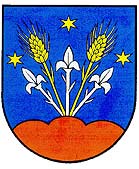                            OBEC LIPTOVSKÉ SLIAČEZ Á P I S N I C Azo zasadnutia Obecného zastupiteľstva v  Liptovských Sliačoch, ktoré sa konalodňa   22. februára 2018	Starosta obce Liptovské Sliače: 	Mgr. Milan Frič	Zástupca starostu obce Liptovské Sliače:	Pavol Bartík	Hlavný kontrolór obce Liptovské Sliače:	Ing. Janka Littvová  Prítomní členovia OZ: Silvia Slotková, Peter Juráš, Ing. Miroslav Hanula, Miroslav Gejdoš, Peter Bartánus, Pavol BartíkOspravedlnení členovia OZ: Miroslav Jacko, Ing. Peter OndrejkaNeprítomní členovia OZ: Ostatní prítomní: podľa prezenčnej listiny J E D N A N I EOtvorenie zasadnutiaStarosta obce Mgr. Milan Frič otvoril prvé zasadnutie v roku 2018 o 15:40 hod. Konštatoval, že zasadnutia sa zúčastnila nadpolovičná väčšina poslancov, teda je uznášania schopné. Svoju neúčasť ospravedlnili poslanci Miroslav Jacko a Ing. Peter Ondrejka.Určenie zapisovateľa, voľba návrhovej komisie, mandátovej komisie, volebnej komisie a overovateľov zápisnice a schválenie programu zasadnutiaStarosta obce určil za zapisovateľku zasadnutia OZ  Mgr. Moniku Sleziakovú – pracovníčku  OcÚ. Do návrhovej komisie navrhol p. poslankyňu Silviu Slotkovú a poslanca Ing. Miroslava Hanulu. Do mandátovej komisie navrhol poslancov Petra Bartánusa a Miroslava Gejdoša. Za overovateľov zápisnice boli určení poslanci Pavol Bartík a Peter Juráš. S návrhom prítomní poslanci súhlasili bez pripomienok uznesením č. 01/23/2018. Starosta obce prítomným priblížil program obecného zastupiteľstva, ktorý bol jednohlasne schválený. Uznesenie č. 01/23/2018Obecné zastupiteľstvo:A) berie na vedomie určenie zapisovateľky Mgr. Moniky Sleziakovej, pracovníčky obecného úraduB) volí:	 a) návrhovú komisiu v zložení: 	Ing. Hanula Miroslav, Slotková Silvia				 b) mandátovú komisiu v zložení: 	Bartánus Peter, Gejdoš MiroslavC) schvaľuje overovateľov zápisnice v zložení: 	Bartík Pavol, Juráš PeterUznesenie č. 02/23/2018Obecné zastupiteľstvo:schvaľuje program rokovania OZOtvorenie zasadnutia obecného zastupiteľstvaUrčenie zapisovateľa, voľba návrhovej komisie, mandátovej komisie, overovateľov zápisnice a schválenie programu zasadnutiaKontrola plnenia uznesenia č. 84/22/2017 – 110/22/2017 zo dňa 12.12.2017Správa o kontrolnej činnosti hlavného kontrolóra obce za rok 2017Vysporiadanie v časti MK na ulici Pod KopanicamiPrevody nehnuteľného majetku obce (Do Potôčka, Pod Skálím)Informácia o vykonaných úpravách rozpočtu obce za rok 2017 a 2018Projekt cezhraničnej spolupráce SR-ČRInterpelácie poslancovŽiadostiRôzne Diskusia ZáverKontrola plnenia uznesenia č. 84/22/2018 – 110/22/2017 zo dňa 12.12.2017Kontrolórka obce Ing. Janka Littvová podala prítomným poslancom správu o plnení uznesení. Konštatovala, že väčšina uznesení bolo splnených.Uznesenie č. 03/23/2018Obecné zastupiteľstvo:berie na vedomie správu o kontrole plnení uznesení podanú kontrolórkou obce Ing. Jankou LittvovouSpráva o kontrolnej činnosti hlavného kontrolóra za rok 2017Ing. Janka Littvová predložila obecného zastupiteľstvu správu o kontrolnej činnosti. Uviedla, že kontroly boli zamerané najmä na účtovníctvo, štatistické výkazníctvo, operatívu, evidencie, rozbory hospodárskej činnosti, analýzy rozpočtového procesu, interné predpisy ich dodržiavanie a súlad so všeobecne záväznými právnymi predpismi. Celkový rámec kontrol bol určený Plánom kontrolnej činnosti hlavného kontrolóra obce na I. a II. polrok 2017, ktorý bol schválený obecným zastupiteľstvom. Medzi účelové kontroly patrí kontrola zúčtovania poskytnutých dotácií z rozpočtu obce za rok 2016, kontrola výsledkov hospodárenia v rozpočtových organizáciách obce a obchodnej spoločnosti obce za rok 2016, kontrola vybraného investičného projektu – Úprava amfiteátru Pažite. Všetky kontroly boli bez kontrolných zistení. V súvislosti s kontrolou postupov pri správe miestnych daní a poplatkov kontrolórka odporúča systémové zmeny pri výbere cintorínskeho poplatku a to zmenu VZN a plnú elektronizáciu poplatku. Pri kontrole nakladania s majetkom obce – príležitostné prenájmy nebytových priestorov bolo zistené procesné nedodržiavanie ustanovení VZN. Obec v niektorých prípadoch neeviduje nájomné zmluvy príležitostných prenájmov nebytových priestorov (klubovňa 1. OFC, klub Dráčik, zasadačka OcÚ) aj keď k prenájmu dochádza. Obec je povinná zmluvy zverejňovať, a keďže sa tak nestane, nedôjde k jej účinnosti. Z finančného pohľadu bolo toto konanie vo väčšine prípadov bez negatívneho dopadu na rozpočet obce, keďže obec finančné prostriedky prijala. Na odstránenie zistených nedostatkov a ich príčin boli prijaté opatrenia. Prítomní poslanci schválili správu o kontrolnej činnosti bez pripomienok.Uznesenie č. 04/23/2018Obecné zastupiteľstvo:schvaľuje správu o kontrolnej činnosti za rok 2017 bez pripomienokVysporiadanie o časti MK na ulici Pod KopanicamiV bode č. 5 poslanci schválili odkúpenie pozemku C-KN 4250/5 o výmere 8 m2 v lokalite Pod Kopanicami. Pozemok bude slúžiť k vybudovaniu inžinierskych sietí a IBV aj ako časť prístupovej miestnej komunikácie v budúcnosti. Prítomní prijali jednohlasne uznesenie č. 05/23/2018.Uznesenie č. 05/23/2018Obecné zastupiteľstvo:schvaľuje odkúpenie pozemku C-KN 4250/5 o výmere 8 m2, kultúra trvalý trávny porast, k.u. Liptovské Sliače od spoluvlastníkov Oľga Dudášová, nar., bytom  Liptovské Sliače – Nižný Sliač, Záhumnie 293/53 a Miroslava Priesola, nar., bytom Liptovské Sliače – Nižný Sliač, Záhumnie 290/59 vedený na LV č. 2642 za 1,00 € od odpredávajúceho vlastníka.Predmetný pozemok bude slúžiť k vybudovaniu inžinierskych sietí k IBV na ulici Pod Kopanicami a v budúcnosti aj ako časť prístupovej miestnej komunikácie, nakoľko priľahlé parcele E-KN 3713 a E-KN 3712 sú vo vlastníctve obce Liptovské Sliače  na základe LV č. 2531. Prevody nehnuteľného majetku obceV bode Prevody nehnuteľného majetku obce poslanci schválili odkúpenie pozemkov na ulici Do Potôčka v Strednom Sliači a Pod Skálím vo Vyšnom Sliači za cenu 1,00 EUR pre vlastníka, ktoré budú slúžiť ako základ pod miestne komunikácie. Taktiež schválili uzatvorenie zmluvy o zriadení vecného bremena pre žiadateľa Stredoslovenská energetika – Distribúcia, a. s. za účelom realizácie stavby „Liptovské Sliače – Zahustenie TS Nižné Hrady“. K zasadnutiu sa pripojil poslanec Vladimír Fuňák o 16:20 hodine.Uznesenie č. 06/23/2018Obecné zastupiteľstvo:schvaľuje odkúpenie pozemkov na ulici Do Potôčka v časti obce Stredný Sliač, do vlastníctva Obce Liptovské Sliače od vlastníkov podľa priloženej prílohy za dohodnutú cenu 1,00 € pre každého odpredávajúceho vlastníka. Predmetné nehnuteľnosti boli zamerané geometrickým plánom č. 36639729-188/17 vyhotoviteľom SAJ Židlovo 3, Brezno a budú slúžiť pod miestnu komunikáciu na ulici do Potôčka a vybudovanie odvodňovacieho kanála pre občanov bývajúcich na ulici do Potôčka.Uznesenie č. 07/23/2018Obecné zastupiteľstvo:schvaľuje odkúpenie pozemkov na ulici Pod Skálím ( Záhumnie) v časti obce Vyšný Sliač do vlastníctva Obce Liptovské Sliače od vlastníkov za dohodnutú cenu  1,00 € pre každého odpredávajúceho vlastníka. Predmetné nehnuteľnosti budú slúžiť pod miestnu komunikáciu v novom stavebnom obvode na ulici Pod Skálím (Záhumnie). Miestna komunikácia bude zameraná geometrickým plánom. (Predmetné  pozemky boli a zahrnuté:  „Územný plán obce Liptovské Sliače Zmeny a doplnky č.  2“ schválené  uznesením obecného zastupiteľstva č. 104/15/2016, zo dňa 8.12.2016 a  sú  určená na zastavanie IBV.   Uznesenie č. 08/23/2018Obecné zastupiteľstvo:schvaľuje zmluvu o zriadení vecného bremena medzi účastníkmi Stredoslovenská energetika – Distribúcia, a.s., Pri Rajčianke 2927/8, Žilina a Obcou Liptovské Sliače.Vecné bremeno sa zriaďuje v prospech Stredoslovenskej energetiky – Distribúcie, a.s. Žilina ako oprávneným z vecného bremena spočívajúce v práve uloženia inžinierskych sietí a ochranného pásma na pozemku povinného z vecného bremena a to: pozemok  parc.  E-KN  č. 3785/3, ostatná plocha o výmere 1897 m2 v rozsahu dielu č. 1 o výmere 1m2,  E-KN 1391/2, trvalý trávnatý porast o výmere 479 m2 v rozsahu dielu č. 39 o výmere 29 m2, E-KN 3740/2, ostatná plocha o výmere 86 m2  v rozsahu dielu č.40 o výmere 5 m2, E-KN 1391/3, trvalý trávnatý porast o výmere 11015 m2 v rozsahu dielu č. 41 a 42 o výmere 185 m2 a E-KN 3740/3, ostatná plocha o výmere 2388 m2 v rozsahu dielu č. 43 o výmere  62 m2  Celková výmere  zriadenia vecného bremena je 282  m2 vyznačená v geometrickom pláne, ktorý vyhotovil Polygon GEO, s.r.o. Ivachnová 182, úradne overený 11.8. 2017 Okresným úradom v Ružomberku, katastrálnym odborom. Vecné bremeno sa zriaďuje bezplatne na dobu neurčitú za účelom realizácie stavby „Liptovské Sliače – Stredný Sliač – Zahustenie TS Nižný Hrady“. (zmluva o budúcej zmluve o zriadení vecí bremena bola schválená Uznesením č. 225/2015, zo dňa 10.12. 2015)Informácia o vykonaných úpravách rozpočtu obce za rok 2017a 2018Informáciu o vykonaných úpravách rozpočtu obce za december 2017 a január – február 2018 podala prítomným účtovníčka obce. Informovala o vykonaných úpravách rozpočtov v ZpS a DSS Liptovské Sliače, ZŠ J. Hanulu a úpravách rozpočtu obce, ktoré sú v rámci delegovania právomoci starostovi obce vykonať v odôvodnených prípadoch zmeny rozpočtu obce v priebehu rozpočtového roka. Uznesenie č. 09/23/2018Obecné zastupiteľstvo:berie na vedomie informáciu o vykonaných úpravách rozpočtu obce za 12/2017 – 02/2018 Projekt cezhraničnej spolupráce SR – ČR V bode číslo 8 vedenie obce s poslancom Ing. Miroslavom Hanulom informovali prítomných o projekte cezhraničnej spolupráce medzi Obcou Liptovské Sliače a Háj ve Slezsku do ktorého majú záujem sa zapojiť. Ide o Zlepšenie cezhraničnej spolupráce SR - ČR prostredníctvom revitalizácie oddychovej zóny, súvisiacej infraštruktúry a vybavenia CHKO Sliačske travertíny. Poslanci prijali uznesenie č. 10/23/2018.Uznesenie č. 10/23/2018Obecné zastupiteľstvo:schvaľuje predloženie žiadosti o NFP za účelom realizácie malého projektuschvaľuje zaistenie realizácie malého projektu v súlade s podmienkami poskytnutí pomocischvaľuje zaistenie finančných prostriedkov na spolufinancovanie realizovaného malého projektu vo výške rozdielu celkových výdajov malého projektu a poskytnutého NFP v súlade s podmienkami poskytnutia pomocischvaľuje uzatvorenie dohody o vzájomnej spolupráci partnerov Obec Liptovské Sliače a obec Háj ve Slezsku na malom projekte Zlepšenie cezhraničnej spolupráce SR - ČR prostredníctvom revitalizácie oddychovej zóny, súvisiacej infraštruktúry a vybavenia PR Sliačske travertínyInterpelácie poslancovV bode interpelácie poslancov vystúpil poslanec Miroslav Gejdoš, ktorý požiadal o dôkladnejšie odhŕňanie snehu a posýpanie miestnych komunikácií. Tiež upozornil na most medzi Ulicou Jozefa Hanulu a do Pažíť (pred Luptákov), ktorý je v nevyhovujúcom stave. Poslanec Peter Bartánus sa opätovne informoval o tlaku vody na ulici K Medokýšu. Starosta obce ho informoval, že je to v riešení Vodárenskej spoločnosti. Poslanec Peter Juráš požiadal vedenie obce o prešetrenie pracovno-právnych vzťahov v Materskej škole.Uznesenie č. 11/23/2018Obecné zastupiteľstvo:berie na vedomie interpeláciu poslanca Petra Juráša ohľadom prešetrenia pracovno-právnych vzťahov v MŠ Liptovské Sliače, Na Majeri 034 84 Liptovské Sliačepoveruje vedenie obce prešetrením pracovno-právnych vzťahov v MŠ Liptovské Sliače, Na Majeri 034 84 Liptovské SliačeŽiadostiV bode žiadosti sa poslanci zaoberali žiadosťami občanov. Priamo na zasadnutí boli prítomní zástupcova občianskeho združenia Šport Skeet, ktorí vystúpili so žiadosťou o prenájom pozemku o výmere, ktorý by slúžil na rozšírenie strelnice. Poslanci schválili prenájom trojpätinovou väčšinou. Taktiež súhlasili s prenechaním časti predmetu nájmu (suterénne priestory Potraviny Mrvová) do užívania tretej osobe za účelom predaja ošatenia na základe žiadosti p. Mrvovej, schválili prenájom miestnosti v KSLS pre mesto Ružomberok za účelom vyučovania tanečnej výchovy. Poslanci sa zaoberali aj prevodmi majetku.Uznesenie č. 12/23/2018Obecné zastupiteľstvo:berie na vedomie žiadosť o prenájom OZ Šport Skeet Liptovské Sliače, Do Pažíť 986/106, 034 84 Liptovské Sliače, IČO: 42387434zaraďuje žiadosť o prenájom OZ Šport Skeet Liptovské Sliače, Do Pažíť 986/106, 034 84 Liptovské Sliače, IČO: 42387434 do rokovania obecného zastupiteľstvaschvaľuje zámer prenajať časť pozemku parc. číslo C-KN 4299/6 v katastrálnom území obce Liptovské Sliače o výmere cca 1 000 m2  v zmysle žiadosti OZ Šport Skeet Liptovské Sliače, Do Pažíť 986/106, 034 84 Liptovské Sliače, IČO: 42387434 z dôvodu hodného osobitého zreteľa. Presná výmera bude určená GP, všetky náklady hradí žiadateľ. Dôvodom hodným osobitného zreteľa je skutočnosť, že žiadateľ prevádzkovaním športového klubu prispeje k rozšíreniu voľnočasových aktivít v obci a k zvýšeniu športového povedomia obyvateľov obce.Uznesenie č. 13/23/2018Obecné zastupiteľstvo:súhlasí s prenechaním časti predmetu nájmu nájomcu Renáty Mrvovej, Do Pažíť 990/114, 034 84 Liptovské Sliače, IČO: 33029377 – suterénne priestory budovy č. p. 965/64, parc. číslo C-KN 672, vedenú na LV 1862, k. ú. Liptovské Sliače do užívania tretej osobe p. Romane Ivákovej za účelom predaja ošateniaUznesenie č. 14/23/2018Obecné zastupiteľstvo:konštatuje, že zámer prenájmu nehnuteľného majetku v katastrálnom území Liptovské Sliače – nebytové priestory – miestnosti č. 11, 12 v celkovej výmere 102,00 m2, nachádzajúce sa v Kultúrnom stredisku – Stredný Sliač, Námestie J. Kútnika-Šmálova 630/6, Liptovské Sliače – Stredný Sliač, postavenom na pozemku C-KN 2107/1, zastavané plochy a nádvoria, zapísanom na LV č. 1862 pre obec Liptovské Sliače, z dôvodu hodného osobitného zreteľa bol podľa § 9a ods. 9 písm. c) zákona č. 138/1991 Zb. o majetku obcí v znení neskorších predpisov zverejnený na úradnej tabuli obce dňa 07.02.2018, na internetovej stránke obce dňa 07.02.2018 a zvesený z úradnej tabule dňa 22.02.2018 a z internetovej stránky dňa 22.02.2018.schvaľuje podľa § 9a ods. 9 písm. c) zákona č. 138/1991 Zb. o majetku obcí v znení neskorších predpisov z dôvodu hodného osobitného zreteľa trojpätinovou väčšinou všetkých poslancov prenájom nehnuteľného majetku v katastrálnom území Liptovské Sliače – nebytové priestory – miestnosti č. 11, 12 v celkovej výmere 102,00 m2, nachádzajúce sa v Kultúrnom stredisku – Stredný Sliač, Námestie J. Kútnika-Šmálova 630/6, Liptovské Sliače – Stredný Sliač, postavenom na pozemku C-KN 2107/1, zastavané plochy a nádvoria, zapísanom na LV č. 1862 pre obec Liptovské Sliače, pre žiadateľa Mesto Ružomberok, Námestie A. Hlinku 1098/1, 034 01 Ružomberok ľudového tanca a hudby, IČO 00315737, nezisková organizácia za účelom vyučovania tanečnej výchovy podľa osnov schválených Ministerstvom školstva SR, za cenu 350 eur/rok (vrátane energií) určenú podľa Prílohy č. 1 bod 6 písm. d) k VZN č. 7/2008 Zásady hospodárenia a nakladania s majetkom obce v znení Dodatku č. 6/2017 zo dňa 12.12.2017. Cena paušálne zahŕňa náklady spojené s prevádzkou užívaných priestorov. Nájom bude zriadený na dobu určitú počas existencie elokovaného pracoviska od 01.03.2018.Uznesenie č. 15/23/2018Obecné zastupiteľstvo:berie na vedomie žiadosť Jany Švidroňovej, Liptovské Sliače – Nižný Sliač, Záhumnie 218/86  o pomoc pri náhradnom ubytovanípoveruje vedenie obce riešením žiadosti p. Jany Švidroňovej, Liptovské Sliače – Nižný Sliač, Záhumnie 218/86Uznesenie č. 16/23/2018Obecné zastupiteľstvo:schvaľuje predaj novovytvorených pozemkov C-KN 4014/3 o výmere 3 m2, kultúra zastavaná plocha, C-KN 4014/4 o výmere 2 m2, kultúra zastavaná plocha, parcela C-KN 4014/5 o výmere 1 m2, kultúra zastavaná plocha k.ú. Liptovské Sliače podľa § 9 odst. 2 písm, a) a § 9a odst.8 písm. b.) zákona č. 138/1991 Zb. o majetku obcí. Novovytvorené pozemky  boli zamerané geometrickým plánom č. 36672769-009/18, ktorý vyhotovil: RGK s.r.o. Ružomberok, Ing. Martin Mičuda, úradne overený 07.02.2018 Okresným úradom odborom katastrálny v Ružomberku, vytvorené z pôvodnej parcele E-KN 3682/3, vedenej na LV č. 3966, ktorá je vo vlastníctve obce Liptovské Sliače pre kupujúcich: Romana Plávku, nar. a manželku Annu Plávkovú, rod. Konfálovú, nar., obaja bytom Liptovské Sliače – Nižný Sliač, Záhumnie 306/27  za dohodnutú kúpnu cenu 6,64 €/m2 v zmysle VZN č. 7/2008 Zásady hospodárenia a nakladania s majetkom obce, príloha č. 3 odst. 2 z dôvodu, že novovytvorenými pozemkami je zastavaná časť garáže a časť oplotenia kupujúcich. Všetky náklady spojené s majekto-právnym prevodom znášajú kupujúci.  Uznesenie č. 17/23/2018Obecné zastupiteľstvo:schvaľuje zámer predaja a súčasne so zámerom zriadenia vecného bremena časti pozemku C-KN 683/1 cca 80 m2, ktorý je vo vlastníctve obce Liptovské Sliače na základe LV č. 3559 pre žiadateľov Pavla Nemčeka, nar. a manželku Zuzanu Nemčekovú, nar, obaja trvale bytom K Medokýšu 916/19, 034 84 Liptovské Sliače z dôvodu hodného osobitého zreteľa v súlade s § 9a odst. 8e) zákona č. 138/1991 Zb. o majetku obcí z dôvodu zámeru výstavby „Novostavba – RADOVKA“ za cenu 6,64 €/m2 v mysle VZN č. 7/2008 - Zásady hospodárenia a nakladenia s majetkom obce, prílohy č. 3 odst. 2.Dôvod hodný osobitného zreteľa je skutočnosť, že pozemok, ktorý je vo vlastníctve obce tvorí priľahlú časť k pozemku žiadateľov (C-KN 682/3, 683/15 - LV 4590). Zámerom výstavby predmetná časť bude tvoriť vjazd na pozemok ako aj prístup, ktorý je jediný možný prístup k zámeru výstavby. Vecné bremeno sa zriaďuje za účelom prístupu, údržby a rekonštrukcie k vybudovaným inžinierskym sieťam (elektrická, vodovodná, kanalizačná prípojka obce k tribúne OFC, ako aj tretím osobám SEVAK, a. s., Stredoslovenská distribučná, a. s.). Presná výmera bude zameraná geometrickým plánom na vlastné náklady žiadateľa.Uznesenie č. 18/23/2018Obecné zastupiteľstvo:neschvaľuje nájom/predaj pozemku parcele 4024/2  v kat. území Liptovské Sliače pre žiadateľa František Ondrejka, bytom Liptovské Sliače – Stredný Sliač, Ulica J. Hanulu 1094/87 za účelom výstavby dvojgaráže. Uznesenie č. 19/23/2018Obecné zastupiteľstvo:neschvaľuje predaj (nesúhlasí s predajom) časti pozemku  C-KN  777/3 o výmere 104 m2, ktorý je vo vlastníctve obce Liptovské Sliače na základe LV č. 1862 a časť pozemku C-KN 777/11 o výmere 73 m2 pre žiadateľa Anton Sleziak, nar., bytom Liptovské Sliače – Stredný Sliač, Do Pažíť 934/2.Uznesenie č. 20/23/2018Obecné zastupiteľstvo:berie na vedomie ponuku na odpredaj pozemkov, parciel: C-KN 749 o výmere 633 m2, kultúra ostatná plocha, C-KN 750 o výmere 78 m2, kultúra záhrada, C-KN 751 o výmere 150 m2, kultúra zastavaná plocha a nádvorie, C-KN 752 o výmere 581 m2, kultúra zastavaná plocha a nádvorie, C-KN 753 o výmere 157 m2, kultúra zastavané plochy a nádvoria, C-KN 754 o výmere 137 m2, kultúra ostatná plocha, C-KN 755 o výmere 406 m2, kultúra ostatná plocha vlastníčky Blaženy Mihulcovej, nar., bytom Liptovské Sliače – Stredný Sliač, Horná Roveň 1164/54, vedené na LV č. 779 k.u. Liptovské SliačeRôzneV bode rôzne bolo poslancom predstavené úsilie vedenia obce o zachovanie ľudových tradícií a ich šírenie. Obec v spolupráci s občianskym združením Stredný Liptov zorganizovala niekoľko stretnutí s dobrovoľníkmi a nadšencami, ktorí sa venujú tradíciám. Prvým krokom bude vytvorenie internetovej stránky, ktorá bude združovať tradície našej obce. Zástupca starostu obce Pavol Bartík informoval prítomných o nákladoch 1. OFC za rok 2017, taktiež podal bezpečnostnú situáciu v obci za rok 2017. Poslanci uvedené správy zobrali na vedomie. Starosta obce prítomných informoval o variantoch technickej štúdie diaľnice. Poslanci sa jednohlasne zhodli na variante č. 1 – diaľnica sa bude napájať priamo z obce Liptovská Štiavnica, bude pokračovať okolo MONDI, Liskovskej jaskyni a napojenie na D1. Poslanci schválili sociálnu pomoc pre občana obce a poverili vedenie obce vstúpiť do jednania s Vodárenskou spoločnosťou, a. s., ohľadom zmluvy o postúpení investičných práv a záväzkov a o spolufinancovaní realizácie vodovodu a kanalizácie.Uznesenie č. 21/23/2018Obecné zastupiteľstvo:berie na vedomie informáciu o zriadení stránky www.sliacanskekorene.sk Uznesenie č. 22/23/2018Obecné zastupiteľstvo:berie na vedomie správu o nákladoch 1 OFC za rok 2017Uznesenie č. 23/23/2018Obecné zastupiteľstvo:berie na vedomie správu o bezpečnostnej situácii v obci Liptovské Sliače za rok 2017Uznesenie č. 24/23/2018Obecné zastupiteľstvo:na základe predstavenej technickej štúdie a študovaných variantov napojenia rýchlostnej cesty R1 na diaľnicu D1, ktoré boli prezentované na rokovaní dňa 22.02.2018 jednoznačne preferuje a súhlasí s variantom V1, s variantmi č. 3 a 4 nesúhlasíUznesenie č. 25/23/2018Obecné zastupiteľstvo:schvaľuje v zmysle zákona o obecnom zriadení finančnú pomoc pre občana Silviu Pechovú, Pražská ul. na odstraňovanie následkov po požiari vo výške 100,00 EURUznesenie č. 26/23/2018Obecné zastupiteľstvo:berie na vedomie informáciu o Zmluve o postúpení investičných práv a záväzkov a Zmluvu o spolufinancovaní realizácie vodovodu a kanalizácie medzi zmluvnými stranami: Investor: Vodárenskou spoločnosťou  Ružomberok,  a.s. Pri Váhu  Ružomberok  a spoluinvestor : Obec Liptovské Sliače . Zmluva sa týka vodnej stavby s názvom „IBV Stredný Sliač Liptovské Sliače- technická vybavenosť SO: 01  Vonkajší vodovod a SO: 02 Vonkajšia kanalizácia splašková. Realizácia vodovodu a kanalizácie bude na pozemkoch v k.ú. Liptovské Sliače parcelné čísla ( C-KN 4504/1, 4274/38, 4531/2, 4274/9, 4531/1, 4531/7 (E-KN 3718/1) a 480/18 ( E-KN 3718/2 )poveruje vedenie obce vstúpiť do jednania s Vodárenskou spoločnosťou ohľadom Zmluvy o postúpení investičných práv a záväzkov a Zmluvy o spolufinancovaní realizácie vodovodu a kanalizácieDiskusiaV bode diskusia vystúpili p. Rastislav Jacko a František Štrbák, ktorí sa informovali o situácii s inžinierskymi sieťami na ulici Pod Kostolom. Zástupca starostu obce ich informoval, že konanie bolo začaté a čaká sa na vyjadrenia dotknutých orgánov.P. Miroslav Littva požiadal o osadenie dopravného zrkadla na ceste III. triedy – Ul. Veselá.ZáverStarosta obce Mgr. Milan Frič ukončil zasadnutie obecného zastupiteľstva o 20:30 hod. a poďakoval sa všetkým prítomným za účasť.Overovatelia:	................................................ 	................................................	Pavol Bartík	Peter Juráš	                                                      .................................................		                                                          Mgr. Milan  FRIČ	                                                           starosta obceHlasovanie poslancov: A), B), C)Hlasovanie poslancov: A), B), C)Hlasovanie poslancov: A), B), C)Hlasovanie poslancov: A), B), C)Hlasovanie poslancov: A), B), C)Hlasovanie poslancov: A), B), C)Hlasovanie poslancov: A), B), C)Hlasovanie poslancov: A), B), C)Hlasovanie poslancov: A), B), C)Hlasovanie poslancov: A), B), C)Nižný Sliač:Nižný Sliač:Stredný Sliač:Stredný Sliač:Vyšný Sliač:Vyšný Sliač:Spolu:Spolu:Hlasovanie :Hlasovanie :Hlasovanie :Hlasovanie :Hlasovanie :Pavol Balco-Peter JurášZAPavol BartíkZAPočet poslancov:11Za :6666Silvia SlotkováZAMiroslav GejdošZAMiroslav Jacko-Počet prítomných:6Proti :0000Vladimír Fuňák -Ing. Miroslav HanulaZAIng. Peter Ondrejka-Zdržalo sa:0000Peter Frič-Peter Bartánus ZAHlasovanie poslancov: A)Hlasovanie poslancov: A)Hlasovanie poslancov: A)Hlasovanie poslancov: A)Hlasovanie poslancov: A)Hlasovanie poslancov: A)Hlasovanie poslancov: A)Hlasovanie poslancov: A)Hlasovanie poslancov: A)Hlasovanie poslancov: A)Nižný Sliač:Nižný Sliač:Stredný Sliač:Stredný Sliač:Vyšný Sliač:Vyšný Sliač:Spolu:Spolu:Hlasovanie :Hlasovanie :Hlasovanie :Hlasovanie :Hlasovanie :Pavol Balco-Peter JurášZAPavol BartíkZAPočet poslancov:11Za :6666Silvia SlotkováZAMiroslav GejdošZAMiroslav Jacko-Počet prítomných:6Proti :0000Vladimír Fuňák -Ing. Miroslav HanulaZAIng. Peter Ondrejka-Zdržalo sa:0000Peter Frič-Peter Bartánus ZAHlasovanie poslancov: A)Hlasovanie poslancov: A)Hlasovanie poslancov: A)Hlasovanie poslancov: A)Hlasovanie poslancov: A)Hlasovanie poslancov: A)Hlasovanie poslancov: A)Hlasovanie poslancov: A)Hlasovanie poslancov: A)Hlasovanie poslancov: A)Nižný Sliač:Nižný Sliač:Stredný Sliač:Stredný Sliač:Vyšný Sliač:Vyšný Sliač:Spolu:Spolu:Hlasovanie :Hlasovanie :Hlasovanie :Hlasovanie :Hlasovanie :Pavol Balco-Peter JurášZAPavol BartíkZAPočet poslancov:11Za :6666Silvia SlotkováZAMiroslav GejdošZAMiroslav Jacko-Počet prítomných:6Proti :0000Vladimír Fuňák -Ing. Miroslav HanulaZAIng. Peter Ondrejka-Zdržalo sa:0000Peter Frič-Peter Bartánus ZAHlasovanie poslancov: A)Hlasovanie poslancov: A)Hlasovanie poslancov: A)Hlasovanie poslancov: A)Hlasovanie poslancov: A)Hlasovanie poslancov: A)Hlasovanie poslancov: A)Hlasovanie poslancov: A)Hlasovanie poslancov: A)Hlasovanie poslancov: A)Nižný Sliač:Nižný Sliač:Stredný Sliač:Stredný Sliač:Vyšný Sliač:Vyšný Sliač:Spolu:Spolu:Hlasovanie :Hlasovanie :Hlasovanie :Hlasovanie :Hlasovanie :Pavol Balco-Peter JurášZAPavol BartíkZAPočet poslancov:11Za :6666Silvia SlotkováZAMiroslav GejdošZAMiroslav Jacko-Počet prítomných:6Proti :0000Vladimír Fuňák -Ing. Miroslav HanulaZAIng. Peter Ondrejka-Zdržalo sa:0000Peter Frič-Peter Bartánus ZAHlasovanie poslancov: A)Hlasovanie poslancov: A)Hlasovanie poslancov: A)Hlasovanie poslancov: A)Hlasovanie poslancov: A)Hlasovanie poslancov: A)Hlasovanie poslancov: A)Hlasovanie poslancov: A)Hlasovanie poslancov: A)Hlasovanie poslancov: A)Nižný Sliač:Nižný Sliač:Stredný Sliač:Stredný Sliač:Vyšný Sliač:Vyšný Sliač:Spolu:Spolu:Hlasovanie :Hlasovanie :Hlasovanie :Hlasovanie :Hlasovanie :Pavol Balco-Peter JurášZAPavol BartíkZAPočet poslancov:11Za :6666Silvia SlotkováZAMiroslav GejdošZAMiroslav Jacko-Počet prítomných:6Proti :0000Vladimír Fuňák -Ing. Miroslav HanulaZAIng. Peter Ondrejka-Zdržalo sa:0000Peter Frič-Peter Bartánus ZAHlasovanie poslancov: A)Hlasovanie poslancov: A)Hlasovanie poslancov: A)Hlasovanie poslancov: A)Hlasovanie poslancov: A)Hlasovanie poslancov: A)Hlasovanie poslancov: A)Hlasovanie poslancov: A)Hlasovanie poslancov: A)Hlasovanie poslancov: A)Nižný Sliač:Nižný Sliač:Stredný Sliač:Stredný Sliač:Vyšný Sliač:Vyšný Sliač:Spolu:Spolu:Hlasovanie :Hlasovanie :Hlasovanie :Hlasovanie :Hlasovanie :Pavol Balco-Peter JurášZAPavol BartíkZAPočet poslancov:11Za :6666Silvia SlotkováZAMiroslav GejdošZAMiroslav Jacko-Počet prítomných:6Proti :0000Vladimír Fuňák -Ing. Miroslav HanulaZAIng. Peter Ondrejka-Zdržalo sa:0000Peter Frič-Peter Bartánus ZAHlasovanie poslancov: A)Hlasovanie poslancov: A)Hlasovanie poslancov: A)Hlasovanie poslancov: A)Hlasovanie poslancov: A)Hlasovanie poslancov: A)Hlasovanie poslancov: A)Hlasovanie poslancov: A)Hlasovanie poslancov: A)Hlasovanie poslancov: A)Nižný Sliač:Nižný Sliač:Stredný Sliač:Stredný Sliač:Vyšný Sliač:Vyšný Sliač:Spolu:Spolu:Hlasovanie :Hlasovanie :Hlasovanie :Hlasovanie :Hlasovanie :Pavol Balco-Peter JurášZAPavol BartíkZAPočet poslancov:11Za :6666Silvia SlotkováZAMiroslav GejdošZAMiroslav Jacko-Počet prítomných:6Proti :0000Vladimír Fuňák -Ing. Miroslav HanulaZAIng. Peter Ondrejka-Zdržalo sa:0000Peter Frič-Peter Bartánus ZAHlasovanie poslancov: A)Hlasovanie poslancov: A)Hlasovanie poslancov: A)Hlasovanie poslancov: A)Hlasovanie poslancov: A)Hlasovanie poslancov: A)Hlasovanie poslancov: A)Hlasovanie poslancov: A)Hlasovanie poslancov: A)Hlasovanie poslancov: A)Nižný Sliač:Nižný Sliač:Stredný Sliač:Stredný Sliač:Vyšný Sliač:Vyšný Sliač:Spolu:Spolu:Hlasovanie :Hlasovanie :Hlasovanie :Hlasovanie :Hlasovanie :Pavol Balco-Peter JurášZDRPavol BartíkZAPočet poslancov:11Za :5555Silvia SlotkováZAMiroslav GejdošZAMiroslav Jacko-Počet prítomných:7Proti :0000Vladimír Fuňák ZDRIng. Miroslav HanulaZAIng. Peter Ondrejka-Zdržalo sa:2222Peter Frič-Peter Bartánus ZAHlasovanie poslancov: A), B)Hlasovanie poslancov: A), B)Hlasovanie poslancov: A), B)Hlasovanie poslancov: A), B)Hlasovanie poslancov: A), B)Hlasovanie poslancov: A), B)Hlasovanie poslancov: A), B)Hlasovanie poslancov: A), B)Hlasovanie poslancov: A), B)Hlasovanie poslancov: A), B)Nižný Sliač:Nižný Sliač:Stredný Sliač:Stredný Sliač:Vyšný Sliač:Vyšný Sliač:Spolu:Spolu:Hlasovanie :Hlasovanie :Hlasovanie :Hlasovanie :Hlasovanie :Pavol Balco-Peter JurášZAPavol BartíkZAPočet poslancov:11Za :7777Silvia SlotkováZAMiroslav GejdošZAMiroslav Jacko-Počet prítomných: 7Proti :0000Vladimír FuňákZAIng. Miroslav HanulaZAIng. Peter Ondrejka-Zdržalo sa:0000Peter Frič-Peter Bartánus ZAHlasovanie poslancov: A), B), C), D)Hlasovanie poslancov: A), B), C), D)Hlasovanie poslancov: A), B), C), D)Hlasovanie poslancov: A), B), C), D)Hlasovanie poslancov: A), B), C), D)Hlasovanie poslancov: A), B), C), D)Hlasovanie poslancov: A), B), C), D)Hlasovanie poslancov: A), B), C), D)Hlasovanie poslancov: A), B), C), D)Hlasovanie poslancov: A), B), C), D)Nižný Sliač:Nižný Sliač:Stredný Sliač:Stredný Sliač:Vyšný Sliač:Vyšný Sliač:Spolu:Spolu:Hlasovanie :Hlasovanie :Hlasovanie :Hlasovanie :Hlasovanie :Pavol Balco-Peter JurášZAPavol BartíkZAPočet poslancov:11Za :7777Silvia SlotkováZAMiroslav GejdošZAMiroslav Jacko-Počet prítomných: 7Proti :0000Vladimír FuňákZAIng. Miroslav HanulaZAIng. Peter Ondrejka-Zdržalo sa:0000Peter Frič-Peter Bartánus ZAHlasovanie poslancov: A), B)Hlasovanie poslancov: A), B)Hlasovanie poslancov: A), B)Hlasovanie poslancov: A), B)Hlasovanie poslancov: A), B)Hlasovanie poslancov: A), B)Hlasovanie poslancov: A), B)Hlasovanie poslancov: A), B)Hlasovanie poslancov: A), B)Hlasovanie poslancov: A), B)Nižný Sliač:Nižný Sliač:Stredný Sliač:Stredný Sliač:Vyšný Sliač:Vyšný Sliač:Spolu:Spolu:Hlasovanie :Hlasovanie :Hlasovanie :Hlasovanie :Hlasovanie :Pavol Balco-Peter JurášZAPavol BartíkZAPočet poslancov:11Za :7777Silvia SlotkováZAMiroslav GejdošZAMiroslav Jacko-Počet prítomných: 7Proti :0000Vladimír FuňákZAIng. Miroslav HanulaZAIng. Peter Ondrejka-Zdržalo sa:0000Peter Frič-Peter Bartánus ZAHlasovanie poslancov: A), B), C)Hlasovanie poslancov: A), B), C)Hlasovanie poslancov: A), B), C)Hlasovanie poslancov: A), B), C)Hlasovanie poslancov: A), B), C)Hlasovanie poslancov: A), B), C)Hlasovanie poslancov: A), B), C)Hlasovanie poslancov: A), B), C)Hlasovanie poslancov: A), B), C)Hlasovanie poslancov: A), B), C)Nižný Sliač:Nižný Sliač:Stredný Sliač:Stredný Sliač:Vyšný Sliač:Vyšný Sliač:Spolu:Spolu:Hlasovanie :Hlasovanie :Hlasovanie :Hlasovanie :Hlasovanie :Pavol BalcoZAPeter JurášZAPavol BartíkZAPočet poslancov:11Za :7777Silvia SlotkováZDRMiroslav GejdošZAMiroslav Jacko-Počet prítomných: 7Proti :0000Vladimír FuňákZAIng. Miroslav HanulaZAIng. Peter Ondrejka-Zdržalo sa:1111Peter Frič-Peter Bartánus ZAHlasovanie poslancov: A)Hlasovanie poslancov: A)Hlasovanie poslancov: A)Hlasovanie poslancov: A)Hlasovanie poslancov: A)Hlasovanie poslancov: A)Hlasovanie poslancov: A)Hlasovanie poslancov: A)Hlasovanie poslancov: A)Hlasovanie poslancov: A)Nižný Sliač:Nižný Sliač:Stredný Sliač:Stredný Sliač:Vyšný Sliač:Vyšný Sliač:Spolu:Spolu:Hlasovanie :Hlasovanie :Hlasovanie :Hlasovanie :Hlasovanie :Pavol Balco-Peter JurášZAPavol BartíkZAPočet poslancov:11Za :7777Silvia SlotkováZAMiroslav GejdošZAMiroslav Jacko-Počet prítomných: 7Proti :0000Vladimír FuňákZAIng. Miroslav HanulaZAIng. Peter Ondrejka-Zdržalo sa:0000Peter Frič-Peter Bartánus ZAHlasovanie poslancov: A), B)Hlasovanie poslancov: A), B)Hlasovanie poslancov: A), B)Hlasovanie poslancov: A), B)Hlasovanie poslancov: A), B)Hlasovanie poslancov: A), B)Hlasovanie poslancov: A), B)Hlasovanie poslancov: A), B)Hlasovanie poslancov: A), B)Hlasovanie poslancov: A), B)Nižný Sliač:Nižný Sliač:Stredný Sliač:Stredný Sliač:Vyšný Sliač:Vyšný Sliač:Spolu:Spolu:Hlasovanie :Hlasovanie :Hlasovanie :Hlasovanie :Hlasovanie :Pavol Balco-Peter JurášZAPavol BartíkZAPočet poslancov:11Za :7777Silvia SlotkováZAMiroslav GejdošZAMiroslav Jacko-Počet prítomných: 7Proti :0000Vladimír FuňákZAIng. Miroslav HanulaZAIng. Peter Ondrejka-Zdržalo sa:0000Peter Frič-Peter Bartánus ZAHlasovanie poslancov: A), B)Hlasovanie poslancov: A), B)Hlasovanie poslancov: A), B)Hlasovanie poslancov: A), B)Hlasovanie poslancov: A), B)Hlasovanie poslancov: A), B)Hlasovanie poslancov: A), B)Hlasovanie poslancov: A), B)Hlasovanie poslancov: A), B)Hlasovanie poslancov: A), B)Nižný Sliač:Nižný Sliač:Stredný Sliač:Stredný Sliač:Vyšný Sliač:Vyšný Sliač:Spolu:Spolu:Hlasovanie :Hlasovanie :Hlasovanie :Hlasovanie :Hlasovanie :Pavol BalcoZAPeter JurášZAPavol BartíkZAPočet poslancov:11Za :8888Silvia SlotkováZAMiroslav GejdošZAMiroslav Jacko-Počet prítomných: 8Proti :0000Vladimír Fuňák ZAIng. Miroslav HanulaZAIng. Peter Ondrejka-Zdržalo sa:0000Peter Frič-Peter Bartánus ZAHlasovanie poslancov: A), B)Hlasovanie poslancov: A), B)Hlasovanie poslancov: A), B)Hlasovanie poslancov: A), B)Hlasovanie poslancov: A), B)Hlasovanie poslancov: A), B)Hlasovanie poslancov: A), B)Hlasovanie poslancov: A), B)Hlasovanie poslancov: A), B)Hlasovanie poslancov: A), B)Nižný Sliač:Nižný Sliač:Stredný Sliač:Stredný Sliač:Vyšný Sliač:Vyšný Sliač:Spolu:Spolu:Hlasovanie :Hlasovanie :Hlasovanie :Hlasovanie :Hlasovanie :Pavol BalcoZAPeter JurášZAPavol BartíkZAPočet poslancov:11Za :8888Silvia SlotkováZAMiroslav GejdošZAMiroslav Jacko-Počet prítomných: 8Proti :0000Vladimír Fuňák ZAIng. Miroslav HanulaZAIng. Peter Ondrejka-Zdržalo sa:0000Peter Frič-Peter Bartánus ZAHlasovanie poslancov: A), B)Hlasovanie poslancov: A), B)Hlasovanie poslancov: A), B)Hlasovanie poslancov: A), B)Hlasovanie poslancov: A), B)Hlasovanie poslancov: A), B)Hlasovanie poslancov: A), B)Hlasovanie poslancov: A), B)Hlasovanie poslancov: A), B)Hlasovanie poslancov: A), B)Nižný Sliač:Nižný Sliač:Stredný Sliač:Stredný Sliač:Vyšný Sliač:Vyšný Sliač:Spolu:Spolu:Hlasovanie :Hlasovanie :Hlasovanie :Hlasovanie :Hlasovanie :Pavol BalcoZAPeter JurášZAPavol BartíkZAPočet poslancov:11Za :8888Silvia SlotkováZAMiroslav GejdošZAMiroslav JackoZAPočet prítomných: 8Proti :0000Vladimír Fuňák -Ing. Miroslav HanulaZAIng. Peter Ondrejka-Zdržalo sa:0000Peter Frič-Peter Bartánus ZAHlasovanie poslancov: A)Hlasovanie poslancov: A)Hlasovanie poslancov: A)Hlasovanie poslancov: A)Hlasovanie poslancov: A)Hlasovanie poslancov: A)Hlasovanie poslancov: A)Hlasovanie poslancov: A)Hlasovanie poslancov: A)Hlasovanie poslancov: A)Nižný Sliač:Nižný Sliač:Stredný Sliač:Stredný Sliač:Vyšný Sliač:Vyšný Sliač:Spolu:Spolu:Hlasovanie :Hlasovanie :Hlasovanie :Hlasovanie :Hlasovanie :Pavol BalcoZAPeter JurášZAPavol BartíkZAPočet poslancov:11Za :6666Silvia SlotkováZAMiroslav GejdošPROTIMiroslav Jacko-Počet prítomných: 8Proti :1111Vladimír Fuňák ZAIng. Miroslav HanulaZAIng. Peter Ondrejka-Zdržalo sa:1111Peter Frič-Peter Bartánus ZDRHlasovanie poslancov: A)Hlasovanie poslancov: A)Hlasovanie poslancov: A)Hlasovanie poslancov: A)Hlasovanie poslancov: A)Hlasovanie poslancov: A)Hlasovanie poslancov: A)Hlasovanie poslancov: A)Hlasovanie poslancov: A)Hlasovanie poslancov: A)Nižný Sliač:Nižný Sliač:Stredný Sliač:Stredný Sliač:Vyšný Sliač:Vyšný Sliač:Spolu:Spolu:Hlasovanie :Hlasovanie :Hlasovanie :Hlasovanie :Hlasovanie :Pavol BalcoZAPeter JurášZAPavol BartíkZAPočet poslancov:11Za :8888Silvia SlotkováZAMiroslav GejdošZAMiroslav Jacko-Počet prítomných: 8Proti :0000Vladimír FuňákZAIng. Miroslav HanulaZAIng. Peter Ondrejka-Zdržalo sa:0000Peter Frič-Peter Bartánus ZAHlasovanie poslancov: A)Hlasovanie poslancov: A)Hlasovanie poslancov: A)Hlasovanie poslancov: A)Hlasovanie poslancov: A)Hlasovanie poslancov: A)Hlasovanie poslancov: A)Hlasovanie poslancov: A)Hlasovanie poslancov: A)Hlasovanie poslancov: A)Nižný Sliač:Nižný Sliač:Stredný Sliač:Stredný Sliač:Vyšný Sliač:Vyšný Sliač:Spolu:Spolu:Hlasovanie :Hlasovanie :Hlasovanie :Hlasovanie :Hlasovanie :Pavol BalcoZAPeter JurášZAPavol BartíkZAPočet poslancov:11Za :8888Silvia SlotkováZAMiroslav GejdošZAMiroslav Jacko-Počet prítomných: 8Proti :0000Vladimír FuňákZAIng. Miroslav HanulaZAIng. Peter Ondrejka-Zdržalo sa:0000Peter Frič-Peter Bartánus ZAHlasovanie poslancov: A)Hlasovanie poslancov: A)Hlasovanie poslancov: A)Hlasovanie poslancov: A)Hlasovanie poslancov: A)Hlasovanie poslancov: A)Hlasovanie poslancov: A)Hlasovanie poslancov: A)Hlasovanie poslancov: A)Hlasovanie poslancov: A)Nižný Sliač:Nižný Sliač:Stredný Sliač:Stredný Sliač:Vyšný Sliač:Vyšný Sliač:Spolu:Spolu:Hlasovanie :Hlasovanie :Hlasovanie :Hlasovanie :Hlasovanie :Pavol BalcoZAPeter JurášZAPavol BartíkZAPočet poslancov:11Za :8888Silvia SlotkováZAMiroslav GejdošZAMiroslav Jacko-Počet prítomných: 8Proti :0000Vladimír FuňákZAIng. Miroslav HanulaZAIng. Peter Ondrejka-Zdržalo sa:0000Peter Frič-Peter Bartánus ZAHlasovanie poslancov: A)Hlasovanie poslancov: A)Hlasovanie poslancov: A)Hlasovanie poslancov: A)Hlasovanie poslancov: A)Hlasovanie poslancov: A)Hlasovanie poslancov: A)Hlasovanie poslancov: A)Hlasovanie poslancov: A)Hlasovanie poslancov: A)Nižný Sliač:Nižný Sliač:Stredný Sliač:Stredný Sliač:Vyšný Sliač:Vyšný Sliač:Spolu:Spolu:Hlasovanie :Hlasovanie :Hlasovanie :Hlasovanie :Hlasovanie :Pavol BalcoZAPeter JurášZAPavol BartíkZAPočet poslancov:11Za :8888Silvia SlotkováZAMiroslav GejdošZAMiroslav Jacko-Počet prítomných: 8Proti :0000Vladimír FuňákZAIng. Miroslav HanulaZAIng. Peter Ondrejka-Zdržalo sa:0000Peter Frič-Peter Bartánus ZAHlasovanie poslancov: A)Hlasovanie poslancov: A)Hlasovanie poslancov: A)Hlasovanie poslancov: A)Hlasovanie poslancov: A)Hlasovanie poslancov: A)Hlasovanie poslancov: A)Hlasovanie poslancov: A)Hlasovanie poslancov: A)Hlasovanie poslancov: A)Nižný Sliač:Nižný Sliač:Stredný Sliač:Stredný Sliač:Vyšný Sliač:Vyšný Sliač:Spolu:Spolu:Hlasovanie :Hlasovanie :Hlasovanie :Hlasovanie :Hlasovanie :Pavol BalcoZAPeter JurášZAPavol BartíkZAPočet poslancov:11Za :8888Silvia SlotkováZAMiroslav GejdošZAMiroslav Jacko-Počet prítomných: 8Proti :0000Vladimír FuňákZAIng. Miroslav HanulaZAIng. Peter Ondrejka-Zdržalo sa:0000Peter Frič-Peter Bartánus ZAHlasovanie poslancov: A)Hlasovanie poslancov: A)Hlasovanie poslancov: A)Hlasovanie poslancov: A)Hlasovanie poslancov: A)Hlasovanie poslancov: A)Hlasovanie poslancov: A)Hlasovanie poslancov: A)Hlasovanie poslancov: A)Hlasovanie poslancov: A)Nižný Sliač:Nižný Sliač:Stredný Sliač:Stredný Sliač:Vyšný Sliač:Vyšný Sliač:Spolu:Spolu:Hlasovanie :Hlasovanie :Hlasovanie :Hlasovanie :Hlasovanie :Pavol BalcoZAPeter JurášZAPavol BartíkZAPočet poslancov:11Za :8888Silvia SlotkováZAMiroslav GejdošZAMiroslav Jacko-Počet prítomných: 8Proti :0000Vladimír FuňákZAIng. Miroslav HanulaZAIng. Peter Ondrejka-Zdržalo sa:0000Peter Frič-Peter Bartánus ZAHlasovanie poslancov: A)Hlasovanie poslancov: A)Hlasovanie poslancov: A)Hlasovanie poslancov: A)Hlasovanie poslancov: A)Hlasovanie poslancov: A)Hlasovanie poslancov: A)Hlasovanie poslancov: A)Hlasovanie poslancov: A)Hlasovanie poslancov: A)Nižný Sliač:Nižný Sliač:Stredný Sliač:Stredný Sliač:Vyšný Sliač:Vyšný Sliač:Spolu:Spolu:Hlasovanie :Hlasovanie :Hlasovanie :Hlasovanie :Hlasovanie :Pavol BalcoZAPeter JurášZAPavol BartíkZAPočet poslancov:11Za :8888Silvia SlotkováZAMiroslav GejdošZAMiroslav Jacko-Počet prítomných: 8Proti :0000Vladimír FuňákZAIng. Miroslav HanulaZAIng. Peter Ondrejka-Zdržalo sa:0000Peter Frič-Peter Bartánus ZAHlasovanie poslancov: A), B)Hlasovanie poslancov: A), B)Hlasovanie poslancov: A), B)Hlasovanie poslancov: A), B)Hlasovanie poslancov: A), B)Hlasovanie poslancov: A), B)Hlasovanie poslancov: A), B)Hlasovanie poslancov: A), B)Hlasovanie poslancov: A), B)Hlasovanie poslancov: A), B)Nižný Sliač:Nižný Sliač:Stredný Sliač:Stredný Sliač:Vyšný Sliač:Vyšný Sliač:Spolu:Spolu:Hlasovanie :Hlasovanie :Hlasovanie :Hlasovanie :Hlasovanie :Pavol BalcoZAPeter JurášZAPavol BartíkZAPočet poslancov:11Za :8888Silvia SlotkováZAMiroslav GejdošZAMiroslav Jacko-Počet prítomných: 8Proti :0000Vladimír FuňákZAIng. Miroslav HanulaZAIng. Peter Ondrejka-Zdržalo sa:0000Peter Frič-Peter Bartánus ZA